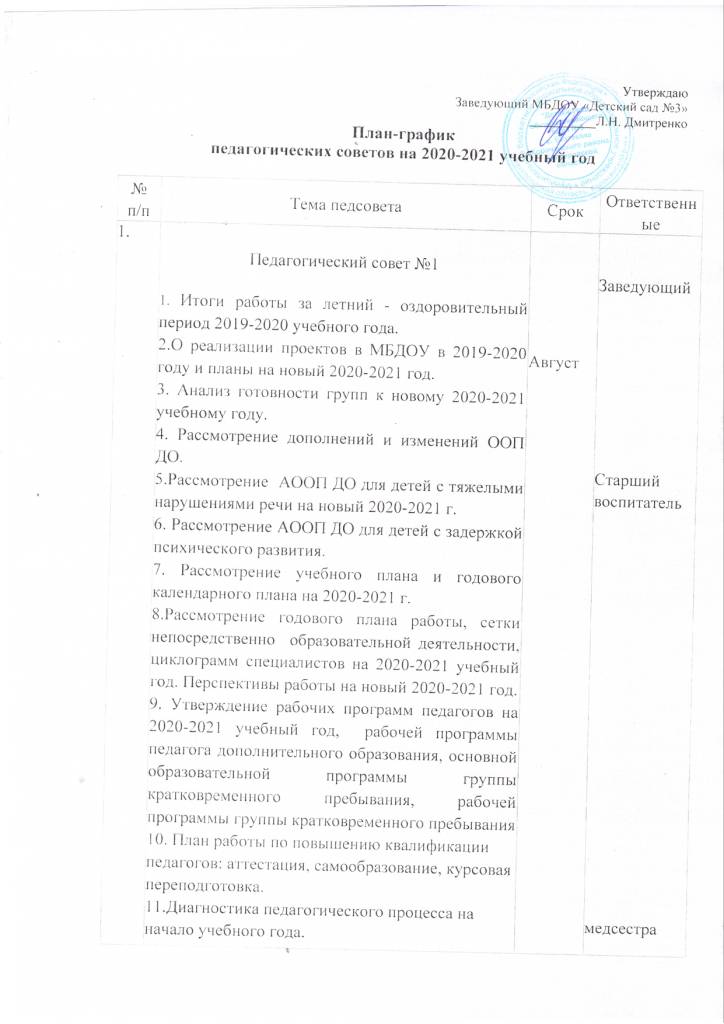 УтверждаюЗаведующий МБДОУ «Детский сад №3»__________Л.Н. ДмитренкоПлан-график                                                                                                     педагогических советов на 2020-2021 учебный год№ п/пТема педсоветаСрокОтветственные1.Педагогический совет №11. Итоги работы за летний - оздоровительный период 2019-2020 учебного года.2.О реализации проектов в МБДОУ в 2019-2020 году и планы на новый 2020-2021 год.3. Анализ готовности групп к новому 2020-2021 учебному году. 4. Рассмотрение дополнений и изменений ООП ДО.5.Рассмотрение  АООП ДО для детей с тяжелыми нарушениями речи на новый 2020-2021 г. 6. Рассмотрение АООП ДО для детей с задержкой психического развития.7. Рассмотрение учебного плана и годового календарного плана на 2020-2021 г.8.Рассмотрение годового плана работы, сетки непосредственно  образовательной деятельности, циклограмм специалистов на 2020-2021 учебный год. Перспективы работы на новый 2020-2021 год.9. Утверждение рабочих программ педагогов на 2020-2021 учебный год,  рабочей программы педагога дополнительного образования, основной образовательной программы группы кратковременного пребывания, рабочей программы группы кратковременного пребывания10. План работы по повышению квалификации педагогов: аттестация, самообразование, курсовая переподготовка.11.Диагностика педагогического процесса на начало учебного года.12.Об  ИМП «Реализация федерального государственного образовательного стандарта дошкольного образования в организациях, осуществляющих образовательную деятельность в Белгородской области в 2020-2021 году».13.Об особенностях работы учреждения в период новой коронавирусной инфекции.14.О графике антропометрии, о вакцинации дошкольников.15.Выборы секретаря педагогического совета на 2020-2021 годАвгустЗаведующийСтарший воспитательмедсестра2. Педагогический совет №2 Тема «Пути формирования связной речи у дошкольников». 1. Развитие связной речи в дошкольном возрасте. 2. Итоги тематического контроля «Эффективность работы  педагогов по развитию связной речи детей дошкольного  возраста». 3. «Развитие артикуляционной моторики у детей с нарушением речи, как эффективное средство коррекции звукопроизношения»4. «Использование системы логопедических игр по формированию навыка словообразования у детей 5-7 лет с ТНР» 5. Практическая часть Деловая игра. 6. Решение педсовета ноябрьЗаведующийСтарший воспитательВоспитатели Учитель-логопедПедагогический совет №3Тема «Организация и руководство игровой деятельностью детей дошкольного возраста в условиях реализации ФГОС ДО». 1. «Организация сюжетно-ролевой игры в ДОУ и роль воспитателя в руководстве этой деятельностью».2. Итоги тематического контроля «Организация сюжетно-ролевых игр  в ДОУ». 3. Из опыта-работы «Картотеки игр», их использование 4. Практическая часть Деловая игра.МартКолесникова И.А.Старший воспитатель4. Педсовет № 4                               Итоговый «Итоги учебного года»1.Подведение итогов по выполнению решения предыдущего педсовета2.Анализ выполнения программных задач за учебный год с использованием диагностики знания детей по всем образовательным областям.3.«Отчет о проделанной работе по воспитательно-образовательному процессу за учебный год»4.«Анализ посещаемости детей за 2020-2021 учебный год»МайЗаведующий                                                      Ст. воспитатель                          Воспитателимедсестра 